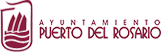 ANEXO III MEMORIA EXPLICATIVA DEL PROYECTO/PROGRAMAEntidad SolicitanteDenominación del Proyecto/Programa:Colectivo de atención:Fundamentación del Proyecto/Programa:Objetivos del Proyecto/Programa:Ámbito de actuación:Actuaciones y/o actividades a desarrollar:Metodología y técnicas a emplear:Población beneficiaria prevista:Temporalización:Recursos necesarios:Resultados e impactos del Proyecto/Programa:Diseño de la Evaluación del Proyecto/Programa:Otros datos de interés:Anexos a la memoria explicativa (se podrán adjuntar cuantos documentos explicativos del proyecto/programa se consideren oportunos)En Puerto del Rosario, a 	de 	de 20   .Fdo.:Representante Legal de la Entidad